Письмо №688 от 01 августа 2022г.О предоставлении сведений по пройденным КПК Руководителям ООВ соответствии с письмом ДИРО №557/22 от 29.07.2022г. МКУ «Управление образования» Сергокалинского района информирует о том, что в 2021 году педагоги прошли обучение на курсах ПК и ПП, согласно госзаданию ГБУ ДПО РД «ДИРО», сформированному на основании договоров, заключенных с муниципалитетами. Для публикации выданных им документов в ФИС ФРДО с целью их дальнейшей автоматизированной идентификации, недостаточно сведений, необходимых для завершения работы по занесению данных. В соответствии с постановлением Правительства Российской Федерации от 31.05.2021 г. № 825 «О федеральной информационной системе «Федеральный реестр сведений о документах об образовании и о квалификации, документах об обучении» обязательным для ввода в базу являются данные страхового номера индивидуального лицевого счета (далее СНИЛС) слушателей. Для корректного завершения регистрации документов о ПК и ПП в системе ФРДО, необходимо ваше содействие в работе по оперативному сбору данных.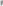 Для завершения данной работы в срок до 10.08.2022 года просим предоставить необходимые данные педагогов, прошедших КПК в 2021 году на почту uma196565@mail.ru.Просим Вас взять под личный контроль исполнение письма, а также назначить ответственных исполнителей за прохождение курсов повышения квалификации педагогами вашей школы.Список слушателей, прошедших курсы повышения квалификации в 2021 году на базе ДИРО, с полями обязательными для заполнения, прилагается.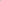 Приложение: в excelНачальник МКУ «УО»:                                                                                      Х.ИсаеваИсп.Магомедова У.К.Тел.: 8 903 482 57 46